Logwin Poland to globalna firma logistyczna, której motorem jest stale rosnący zespół profesjonalistów i entuzjastów branży TSL.Dołącz do naszego zespołu w Piasecznie i zdobądź ładunek doświadczenia na stanowisku:Płatny Staż w Dziale Wsparcia Systemów LogistycznychW Zespole Wsparcia Aplikacji Logistycznych odpowiadamy za prawidłową pracę naszych systemów logistycznych – głownie WMS (warehouse management system). Współpracujemy z ich użytkownikami oraz naszymi klientami. Rozwiązujemy bieżące zgłoszenia, wyjaśniamy niezgodności danych, wprowadzamy nowe funkcjonalności i potrzebne zmiany. Naszą rolą jest też przygotowywanie raportów na potrzeby działów operacyjnych i naszych klientów.Oferujemy:  Płatny 3-miesięczny staż z możliwością nawiązania dalszej współpracy -   ponad 70% naszych Stażystów, po zakończonym stażu zostaje z nami na dłużej.  Merytoryczny staż, w trakcie którego pod okiem specjalistów zdobędziesz praktyczną wiedzę i doświadczenie Pracę w trybie stacjonarnym Pyszną kawę, herbatę, soki i owocowe poniedziałki Brak dress codeBezpłatny parking Współpracę na podstawie umowy o praktykę absolwencką Kogo poszukujemy:  Absolwentów lub studentów kierunków informatycznych, logistycznych lub technicznych Dobrze posługujących się MS Excel i posiadających umiejętności analitycznePosługujących się językiem angielskim na poziomie komunikatywnymOsób dyspozycyjnych 40 godz. w tygodniu, od poniedziałku do piątku  Zdobądź ładunek doświadczenia i skorzystaj z logistycznej palety możliwości rozwojowych!          APLIKUJ POPRZEZ KOD QR: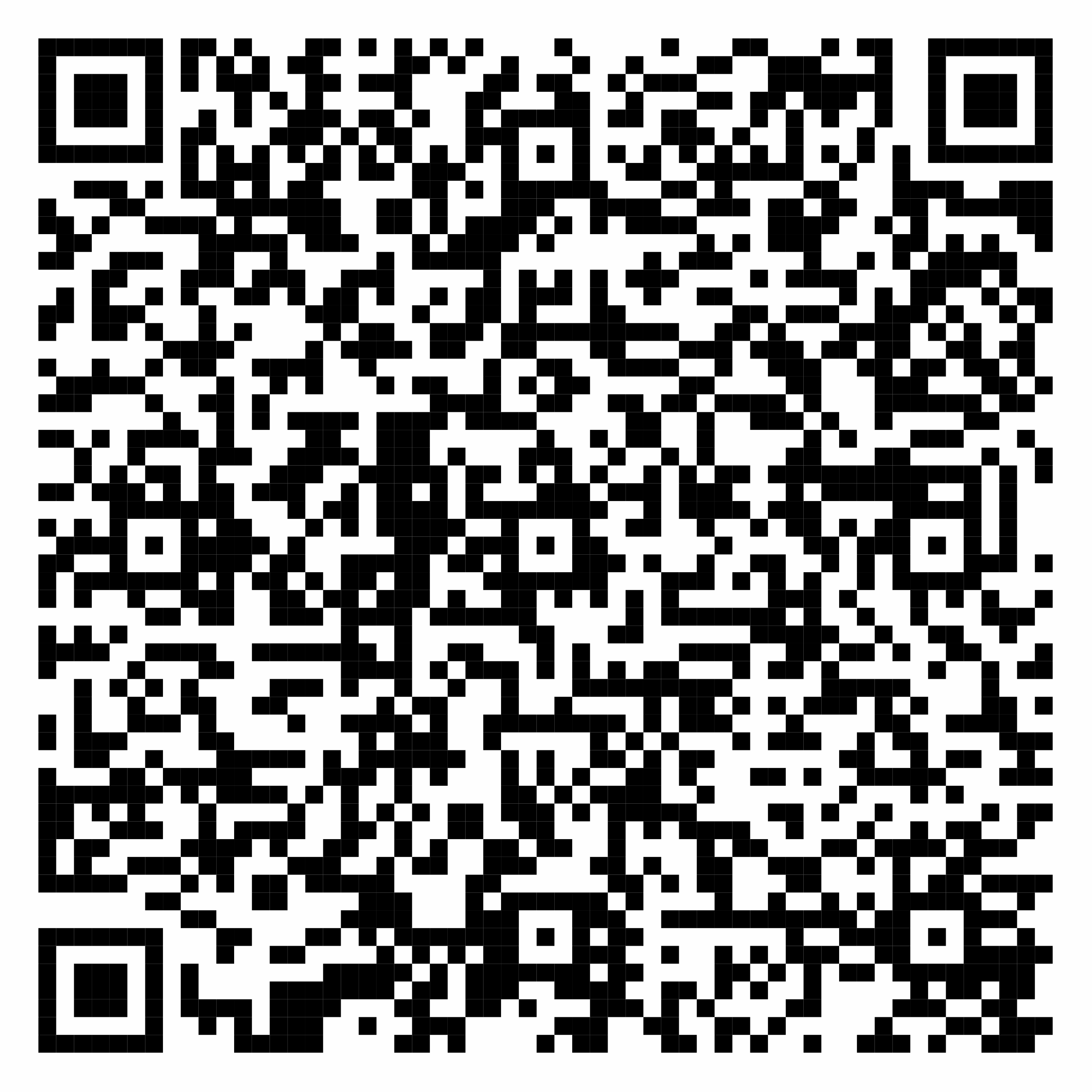 